Practice implementation templateWe know that in the busyness of teaching it is not always easy to keep track of what is working and what is not.  So, we have created this toolkit template for you to record and reflect on what you are doing to create a more inclusive classroom.Practice Name: ___________________________What is the challenge I am trying to address?    
What is my strategy?  .
Subject/Year level:      		Implementation timeframe :  Related standard: Standard 3: Plan for and implement effective teaching and learning Focus area 3.2 Plan, structure and sequence learning programsPractice implementation templateWe know that in the busyness of teaching it is not always easy to keep track of what is working and what is not.  So, we have created this toolkit template for you to record and reflect on what you are doing to help you create a more inclusive classroom.Practice Name: ___________________________What is the challenge I am trying to address?  ________________________________________________________________________What is my strategy?  ___________________________________________________________________________________________Subject/Year level:      __________ 		Implementation timeframe :  for example 1 week, 5 lessons, 3 days or dates 31/03 to 4/05 etc________________Related standard: Standard 3: Plan for and implement effective teaching and learning Focus area 3.2 Plan, structure and sequence learning programsUsing this strategy ….NotesNotesWhat worked?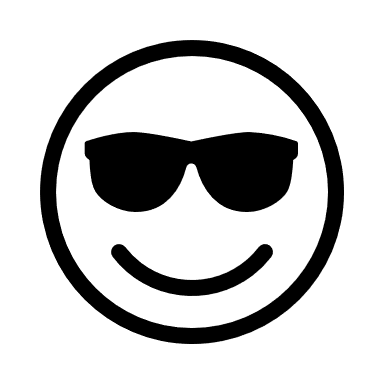 What didn’t?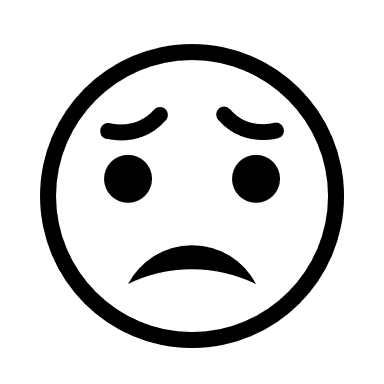 Who did I talk to for additional support or ideas?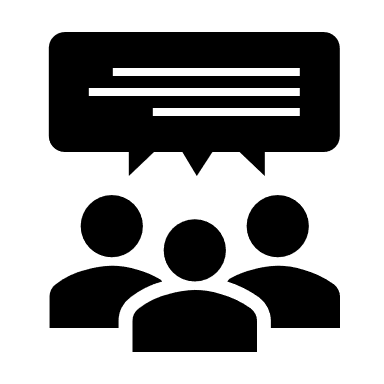 ColleagueMentorLearning support leadInclusive support staffOther _____Record suggestions /ideas from colleagues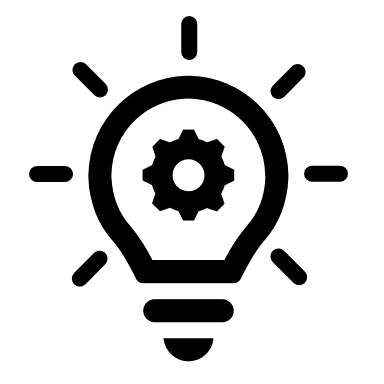  Notes:   What do I need to change/adjust? 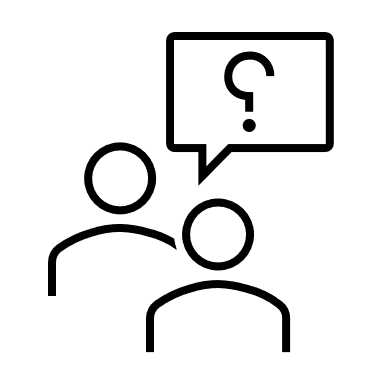 Discuss with students why we are using it and how it will helpAdd clearer information – rather than English,  write  English – spelling words so they know what is coming upDiscuss with students why we are using it and how it will helpAdd clearer information – rather than English,  write  English – spelling words so they know what is coming upNext steps (Actions)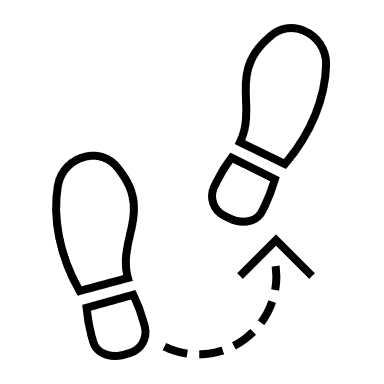 Share what I am doing or what I have learnt with colleagues Share what I am doing or what I have learnt with colleagues Using this strategy ….NotesNotesWhat worked?............What didn’t?............Who did I talk to for additional support or ideas?ColleagueMentorLearning support leadInclusive support staffOther _____Record suggestions /ideas from colleagues Notes:   What do I need to change/adjust? Next steps (Actions)......Share what I am doing or what I have learnt with colleagues ......Share what I am doing or what I have learnt with colleagues 